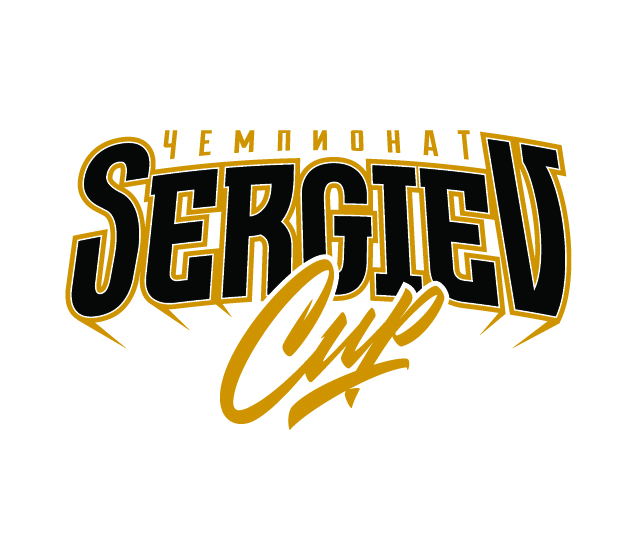 	Положение о проведении фестиваля
SERGIEV CUP DANCE CHAMPIONSHIP 2022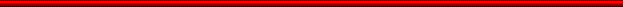 ЦЕЛИ И ЗАДАЧИ:  
          - Развитие современных танцевальных направлений среди молодежи и популяризация танца в регионе. - Привлечение молодежи к здоровому образу жизни, а также творчеству, приобщение детей к занятиям танцами- Обмен опытом между преподавателями, хореографами и людьми в этом направлении искусства, а также предоставление возможности для коллективов и отдельных исполнителей реализовать свой творческий потенциал и повысить исполнительское мастерство.-  Выявление лучших команд и танцоров, а также развитие дружеских связей между коллективами. - Знакомство родителей, молодежи и госучреждений с культурой  танца.  
ДАТА:  13 марта 2022 г (конкурсный день, выступление и награждение коллективов) МЕСТО ПРОВЕДЕНИЯ: Московская Область, Сергиево-Посадский городской округ, г.Cергиев Посад
МБУК ОДЦ ОКТЯБРЬ, УЛ.ЦЕНТРАЛЬНАЯ Д.58  ПРОДОЛЖИТЕЛЬНОСТЬ: около 10 часов СУДЕЙСКАЯ КОЛЛЕГИЯ:ЗАМЕЧАТЕЛЬНЫЙ СУДЕЙСКИЙ СОСТАВ, СОСТОЯЩИЙ ИЗ ТОПОВЫХ ХОРЕОГРАФОВ РОССИИ В 2022 ГОДУ:ВИШНЯКОВА АННАМОРЫЖЕНКОВ АНДРЕЙШАЛБУРОВ АЛЕКСЕЙЦЫГУЛЁВА МАРИЯ НОМИНАЦИИ:STREET SHOW (Babies, Kids, Juniors, Adults)CОВРЕМЕННАЯ ХОРЕОГРАФИЯ (Babies, Kids, Juniors, Adults)ЭСТРАДНАЯ ХОРЕОГРАФИЯ (Babies, Kids, Juniors, Adults)СОЛО (Kids, Juniors, Adults)ДУЭТЫ (Kids, Juniors, Adults)ВОЗРАСТНЫЕ ГРУППЫ УЧАСТНИКОВ:BABIES (ДО 8 ЛЕТ)KIDS (9-12 ЛЕТ)JUNIORS (13-17 ЛЕТ)ADULTS (открытая номинация) НАГРАЖДЕНИЕ УЧАСТНИКОВ:Все участники чемпионата получают дипломы участников и сувенирыВсе победители получают специально подготовленную наградную продукциюПРИЗОВОЙ ФОНД*:Призовой фонд распределяется следующим порядком: Номинация эстрадная хореография ADULT первое место - 10.000 руб. команде и JUNIORS (13-17 ЛЕТ) первое место - 10.000 руб. команде.Номинация современная хореография ADULT первое место - 10.000 руб. команде и JUNIORS (13-17 ЛЕТ) первое место - 10.000 руб. команде.Номинация street show ADULT первое место - 10.000 руб. команде и JUNIORS (13-17 ЛЕТ) первое место - 10.000 руб. команде.Номинация SOLO ADULT первое место - 5.000 руб. победителю и JUNIORS (13-17 ЛЕТ) первое место - 5.000 руб. победителюПризовой фонд утверждается организаторами, если количество команд в номинации менее 3, то организатор оставляет за собой право проводить награждение без призового фонда.  ФИНАНСОВЫЕ УСЛОВИЯ:Стоимость взноса за участие:Оплата до 08.03.2022 г. (включительно) – 700 руб. с человека, за участие в 2 номерах – 1000 руб,Соло 1000 р, Дуэты – 1500 (за двоих) - за один номер, оплачивается отдельно от командных выступленийВход для зрителей 150рОплата производится переводом либо по номеру карты, либо по номеру телефона:
- номер карты:      4276 4000 5185 8976 Павел Игоревич Т.
- номер телефона:     8 (916) 533-50-63
         После оплаты необходимо уведомить организатора о том, что вы перевели денежные средства, написав либо в приложении WHAT’S UP либо TELEGRAM, номер для уведомления тот же, что и для перевода 8 (916) 533-50-63.ПРАВИЛА УЧАСТИЯ:В одной номинации может быть представлено максимально 2 номера от 1 команды.Количество участников от одной команды: от 5 человек и более.Каждая команда должна быть на месте, подтвердить регистрацию, проверить свой музыкальный трек за 1,5 часа до начала своей номинации! Продолжительность номера: от 2-х до 5 минут.Номинация по конкретной возрастной категории проводится при участии не менее 5 команд, если количество менее 5, то происходит объединение нескольких категорий.В возрастной категории Baby - могут участвовать дети от 5 до 8 лет (включительно).В возрастной категории  Kids -  могут участвовать дети от 9 до 12 лет (включительно).В возрастной категории  Juniors -  могут участвовать дети от 13 до 17 лет (включительно).В возрастных  категориях  (Baby, Kids, Juniors)  руководитель команды НЕ танцует в номере. В противном случае команда снимается с конкурса без возврата денежных средств за нарушение регламента.Возрастная категория ADULTS — открытая номинация, ограничений по возрасту и уровню нет.Для оценки участникам номинации «Современная хореография»  предлагается исполнить номер в технике: Contemporary dance,  Modern dance, Jazz modern,  Experimental dance,  Авторская хореография.Свой уровень команды определяют самостоятельно, без предварительного отбора, и регистрируются в соответствующей номинации. В каждой  возрастной группе ограничения по возрасту СТРОГО соблюдаются.  Возможно участие исполнителей другого возраста, но не более 20% от общего числа выступающих.В случае возникновения вопросов по поводу возраста танцоров, руководитель обязан предоставить свидетельства о рождении (паспорт) всех участников.В случае обнаружения подлога – команда может быть дисквалифицирована.Участникам ЗАПРЕЩЕНО использование:               - жидких и сыпучих веществ, кремов, аэрозолей, масел, открытого огня, пиротехнических устройств и                         т.п., что может оставлять следы на сцене и мешать безопасности выступления  других участников;               - нецензурной лексики в треках, оскорбительных жестов, а также откровенных костюмов в                     номинациях дети и юниоры.КРИТЕРИИ ОЦЕНКИ КОНКУРСНЫХ ВЫСТУПЛЕНИЙ НОМИНАЦИЙ:- степень художественности репертуара и исполнения (в рамках жанра);- техника исполнения;- оригинальность и драматургия программы;- артистизм и креативность, костюмы и реквизиты, музыкальное сопровождение.НАГРАЖДЕНИЕ УЧАСТНИКОВ НОМИНАЦИЙ:- Награждение проводится в день проведения конкурса, после подсчета баллов и совещания членов жюри.- Все коллективы получают памятные Дипломы за участие.- По итогам конкурса выбираются Победители и  Призеры (2,3 места) в каждой номинации.- Призеры номинаций награждаются сувенирной продукцией и дипломами.- Все победители получают специально подготовленную наградную продукцию.УСЛОВИЯ РЕГИСТРАЦИИ И ПРОВЕДЕНИЯ КОНКУРСА:- Для регистрации необходимо  до 8 марта 2022 года (включительно) заполнить Анкету-Заявку на участие в  конкурсе по ссылке https://vk.com/doc-191736178_624552932 и отправить ее на почту sergievcup@gmail.com- Фонограммы для выступления присылаются заранее до 8го марта включительно  на почту Организатора sergievcup@gmail.com с обязательной пометкой в теме письма Фонограммы «Название коллектива» и указать как начинается номер: « с точки» или «с кулис». В противном случае оргкомитет не несет ответственности за точное попадание композиций в плей-лист конкурсной программы! Также, необходимо с собой иметь запасной вариант фонограмм на флеш-карте в формате mp3.- Порядок конкурсных выступлений устанавливает оргкомитет.- При большом количестве заявок регистрация может быть досрочно закрыта.- Своевременно зарегистрироваться, а также заранее предупредить об имеющихся изменениях в заявке (не позднее 8 марта 2022г.). После указанной даты изменения не вносятся. В этом случае у организаторов будет возможность сделать Ваше пребывание на чемпионате более комфортным и удобным.ОРГАНИЗАТОРЫ ФЕСТИВАЛЯ:
Ткаченко Павел   https://vk.com/pasha_jinn
           Богачёв Денис     https://vk.com/blackmambИнформация по тел.: 8-916-533-50-63,  8-916-955-43-32
          Электронная почта:  sergievcup@gmail.comЗнакомиться с новостями турнира вы можете на наших страницах в соцсетях. https://vk.com/sergiev_cup
https://vk.com/triash
https://www.instagram.com/sergiev_cup_dance
https://www.youtube.com/channel/UCPDX3Znh7OJQqmb0v5u1MHw 